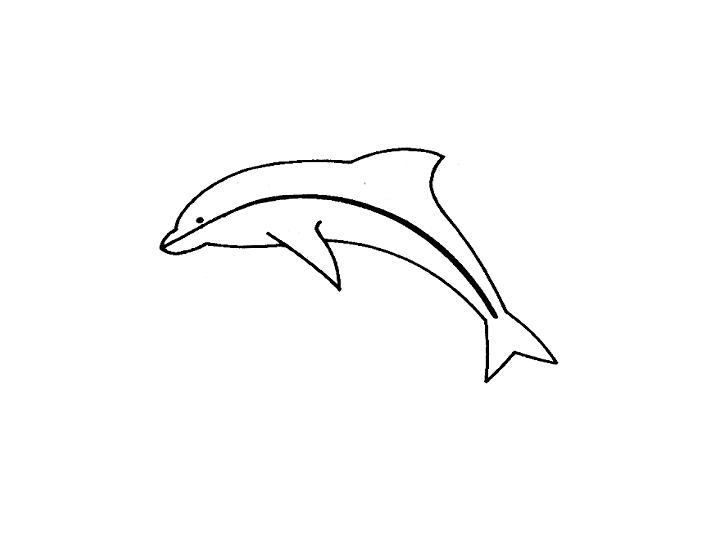 APPLICATION FORCREW / CO-OWNER MEMBERSHIP 2020The information you provide in this form will be used solely for dealing with you as a member of The Poole Yacht Racing Association.Please indicate   xI Declare:I will be governed by the rules, conditions of entry and safety statements as set out in the Red Book 2020, together with any amendments. Signature:-...................................................................Date:-.............................PYRA - APPLICATION  FOR  CREW MEMBERSHIP 2020CREW MEMBERSHIP is open to any person. An applicant for Crew Membership must submit:-i)       Form of Application for Crew Membership (or renewal).The relevant annual subscription.         Crew membership is acquired when such application is accepted by the Hon. Secretary.CO- OWNERS. Each boat only carries one vote at the AGM. Owners other than the Full Member are advised that they may register as co-owners if they so wish.NamePhone (h)Address 1Phone (w)Address 2Phone (m)Address 3e-mailPost CodeYacht ClubCREW MEMBERCrew£10.00£  - 00BoatSail No£  - 00CO_OWNER MEMBERCo-Owner£10.00£  - 00BoatSail No£  - 00PYRA Calendar                    £4.00 (each)£    - 00Extra copy of Red Book     £4.00 (each)£    - 00PYRA Battle Flag                 £10.00£    - 00Donation to prize fund      £     -  Total£   -_____Payment:Cheque    – Made payable to PYRA                                                                                         By BACS   – to sort code 30-96-73 A/c 01160457 – Add “Crew” or “Co-Owner as                                         reference                                                                                                                Payment:Cheque    – Made payable to PYRA                                                                                         By BACS   – to sort code 30-96-73 A/c 01160457 – Add “Crew” or “Co-Owner as                                         reference                                                                                                                Payment:Cheque    – Made payable to PYRA                                                                                         By BACS   – to sort code 30-96-73 A/c 01160457 – Add “Crew” or “Co-Owner as                                         reference                                                                                                                Payment:Cheque    – Made payable to PYRA                                                                                         By BACS   – to sort code 30-96-73 A/c 01160457 – Add “Crew” or “Co-Owner as                                         reference                                                                                                                